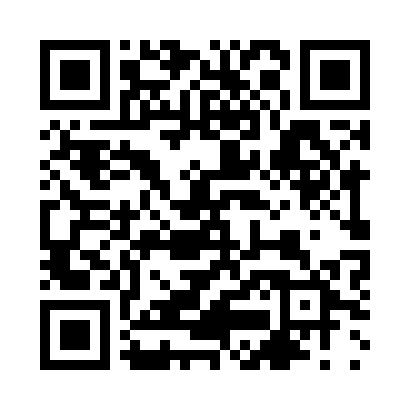 Prayer times for Campo Belo, BrazilWed 1 May 2024 - Fri 31 May 2024High Latitude Method: NonePrayer Calculation Method: Muslim World LeagueAsar Calculation Method: ShafiPrayer times provided by https://www.salahtimes.comDateDayFajrSunriseDhuhrAsrMaghribIsha1Wed5:036:1811:583:135:386:492Thu5:036:1911:583:135:376:483Fri5:036:1911:583:125:366:484Sat5:046:1911:583:125:366:475Sun5:046:2011:583:115:356:476Mon5:046:2011:583:115:356:467Tue5:056:2111:583:115:346:468Wed5:056:2111:583:105:346:469Thu5:056:2111:583:105:336:4510Fri5:056:2211:573:105:336:4511Sat5:066:2211:573:095:326:4512Sun5:066:2311:573:095:326:4413Mon5:066:2311:573:095:326:4414Tue5:076:2311:573:085:316:4415Wed5:076:2411:573:085:316:4316Thu5:076:2411:573:085:306:4317Fri5:086:2511:583:085:306:4318Sat5:086:2511:583:075:306:4319Sun5:086:2611:583:075:296:4220Mon5:096:2611:583:075:296:4221Tue5:096:2611:583:075:296:4222Wed5:096:2711:583:075:296:4223Thu5:106:2711:583:065:286:4224Fri5:106:2811:583:065:286:4225Sat5:106:2811:583:065:286:4126Sun5:106:2811:583:065:286:4127Mon5:116:2911:583:065:286:4128Tue5:116:2911:583:065:286:4129Wed5:116:3011:593:065:276:4130Thu5:126:3011:593:065:276:4131Fri5:126:3011:593:065:276:41